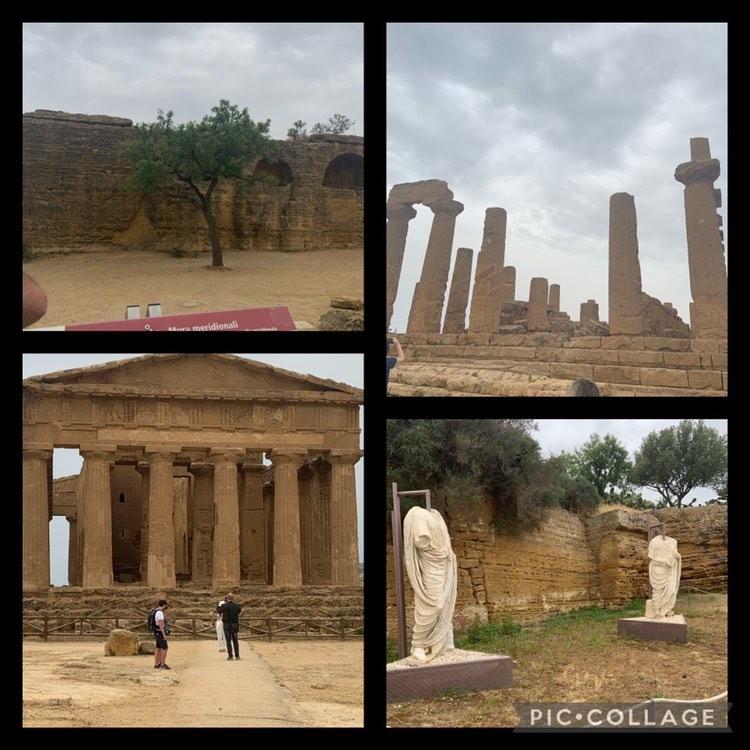 One of my favourite places in Sicily was the Valley of the Temples which is an archaeological park characterized by an exceptional state of conservation and a series of important Doric temples from the Hellenic period. The archaeological park contains among others:1. Temple of Concordia2. Temple of Juno3. Temple of Hercules4. Temple of the Dioscuri5. Temple of Olympian ZeusI found it so interesting because we learned about the history of Sicily and its connection with greek history and culture and i think it’s very important for us!In Sicily i met new people… I loved them because they’re so kind and social. At first i was a little bit anxious, but then we became friends and I’m so grateful. They make me happy and this is really important for me. I love Erasmus because i had the chance to meet interesting new people and make new friendships!Christina Charilaou